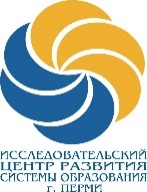 МАОУ ДПО «Центр развития системы образования» г. Перми614036, г. Пермь, ул.Нефтяников, д.50 Тел.(342) 226-18-68, факс 226-16-86ИНН/КПП 5905007033/590501001, E-mail: icrso.perm@gmail.comЛицензия № РО 048993 от 15.08.2012 годаИНФОРМАЦИОННОЕ ПИСЬМО«Центр развития системы образования» г. Пермипроводит курсы повышения квалификации (72 часа)по теме «Актуальные вопросы обновления дошкольного образования в условиях стандартизации дошкольной образовательной организации»для воспитателей ДОУМодуль «Психолого-педагогические аспекты реализации образовательной области «Речевое развитие» в условиях внедрения ФГОС», 18 часовМодуль проводит:Зоя Львовна Венкова, доцент кафедры дошкольного и начального образования Коми-Пермяцкого института усовершенствования учителей, эксперт по дошкольному образованию. Программа модуля включает в себя:-роль речевого и коммуникативного развития в формировании личности ребенка;-научно-методические основы проектирования речевой работы в ДОУ в соответствии с ФГОС;-методика реализации содержания образовательной области «Речевое развитие» в условиях комплексно-тематического подхода;-инновационные формы организации речевой работы в ДОУ;-содержательные основы реализации области «Речевое развитие»;-комплексная оценка коммуникативного развития дошкольников.Сроки проведения: 12-13 марта 2015 года, начало в 10 часов. Стоимость обучения: 1 200 руб.                         Место проведения: г. Пермь, ул. Нефтяников, 50(проезд от автовокзала авт. № 11,19,3,4,13 до ост. «Леонова»)Предварительная запись обязательна!Контактные телефоны для подачи заявок в ЦРСО: тел. 8 (342) 226-18-68 –Халиуллина Людмила Ильясовна; Матвейчук Анна Владимировна тел./факс 226-16-86; 8-908-26-26-968-Смирнова Оксана Григорьевна.По окончании выдается удостоверение о повышении квалификации.Оплата возможна за наличный и безналичный расчет.При оплате за наличный расчет Сбербанком взимаются комиссионные в размере 1%.